Конспект НОД для детей второй младшей группы по ознакомлению с окружающим «Космос»Цель: Формирование элементарных представлений детей по теме «Космос»;Задачи: формировать первичное представление о планетах, о Луне и Солнце.формировать представление о профессии космонавт, познакомить с первым русским космонавтом Ю. Гагарин, который совершил первый полет человека в космос; формировать интерес к изучению космоса.продолжать развивать коммуникативные навыки через практическое овладение детьми диалогической формы речи; активизировать словарь дошкольников: Космос, космонавт, скафандр планеты, ракета, звезда, солнечная система.Материалы: иллюстрации и книги о космосе, макет солнечной системы, изображение Юрия Гагарина, изображение ракеты, игрушка звёздочка, иллюстрации по теме транспорт, цветные карандаши и листы бумаги.Предварительная работа: рассматривание картинок по теме, постройка ракеты из конструктора, просмотр мультиков по теме.Ход:Воспитатель: Ребята, посмотрите, я что-то нашла! Как вы думаете, что это? (Звезда). А откуда она взялась? (Упала с неба). Она грустит, она потерялась и забыла где ее дом, кто ее друзья, где они живут. Нужно ей помочь. Поможем Звездочке? (Ответы детей). Как же мы поможем Звездочке? (Предложение детей как же ей помочь). Нужно ей рассказать, где она живет и отправить ее домой. Вы согласны? (Ответы детей). Как звездочке вернуться домой? (Ответы детей).Воспитатель: То, что мы видим, как небосвод, усыпанный звёздами, называется «космос». Космос – далёкий и огромный. Для того, чтобы побывать в космосе, нужен особенный транспорт. (Воспитатель показывает иллюстрации по теме «Транспорт» и предлагает детям ответить, на каком транспорте можно полететь в космос). Теперь мы с вами знаем, что в космос можно полететь на ракете, на космическом корабле. А кто будет управлять ракетой? (Космонавт). Воспитатель: 12 апреля повсеместно празднуют день космонавтики. Это праздник космонавтов и тех, кто участвует в создании космических ракет. Именно 12 апреля совершил свой первый полет наш русский космонавт Юрий Гагарин (Показ фотографии). Его полет в космос был самым первым, трудным и опасным. Космонавт одет в специальный костюм и специальный шлем, который называется скафандр. Костюм защищает космонавта. Т.к. в космосе нет кислорода и человеку нечем дышать, космонавты берут с собой кислород с Земли в специальных баллонах, которые у космонавта за спиной. Так в космосе можно дышать.Пальчиковая гимнастика: «Космонавт» В тёмном небе звёзды светят, (Пальцы сжимают и разжимают) Космонавт летит в ракете. (Ладони сомкнуты над головой) День летит и ночь летит И на землю вниз глядит. Видит сверху он поля, (Руки разводят в стороны)Горы, реки и моря. Видит он весь шар земной, (Руками показываем форму шара)Шар земной – наш дом родной. (Ладони над головой «крышей»).Воспитатель: Ребята, а вы хотели бы стать космонавтами и полететь в космос? (Ответы детей). Для этого нам нужно много тренироваться чтобы быть ловким, сильным, выносливым.Физкультминутка (Звучит космическая музыка)Завести моторы. (Вращение вытянутых рук)Соединить контакты. (Руки соединить, частые касания кончиков пальцев).Подготовиться к запуску ракеты. (Все дети приседают)Пуск! (Резко выпрямляются и подпрыгивают, руки вверх, тянуться вверх с понятыми руками).Воспитатель: Посмотрите звездочка принесла нам макет солнечной системы! (Рассматриваем макет солнечной системы). Солнечная система - это центральная звезда Солнце и все космические тела, которые вращаются вокруг нее. В солнечной системе 8 наиболее крупных небесных тел, или планет. Меркурий, Венера, Марс, Юпитер, Сатурн, Уран, Нептун и Наша Земля тоже планета. Воспитатель: А теперь, ребята, давайте пофантазируем и нарисуем наш полёт в космос. (Дети рисуют на бумаге при помощи цветных карандашей).Подведение итогов.Вот мы и вернулись в наш детский сад! Вам понравилось наш полет? Что мы видели в космосе? А как звали первого космонавта? Для чего нужен скафандр?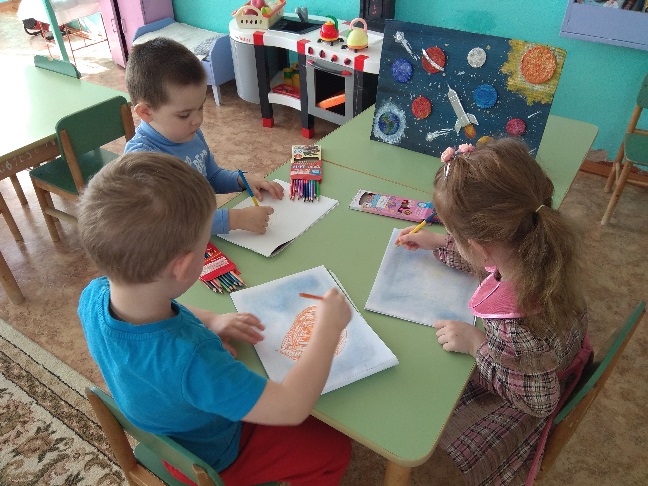 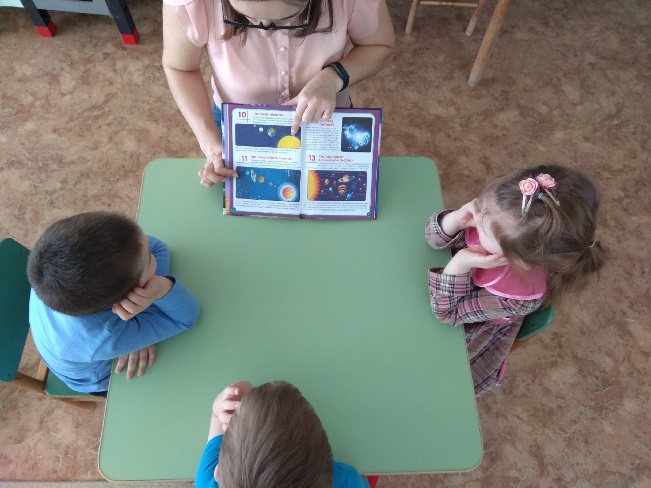 